每日一练（7月7日）1.爸爸询问青青所喜欢的学科。她调皮地说:“我不像喜欢英语那样喜欢语文，也不像喜欢化学那样喜欢物理;不像喜欢语文那样喜欢化学，也不像喜欢数学那样喜欢英语。”下列学科，依青青喜好的程度，由高到低排序正确的是( )。   [单选题]正确率：60%2.在Word“字体”对话框中，不能对文字进行操作的是( )。   [单选题]正确率：20%3. Word中，双击“格式刷”，可将格式从一个区域一次复制到的区域数目是( )。   [单选题]正确率：80%4.“你是个文静的孩子，学习认真，能独立思考，语言表达能力很强。”教师对学生的评价属于( )。   [单选题]正确率：53.33%5.关注学生在学习过程中是否存在偏科现象的评价属于( )。   [单选题]正确率：33.33%选项小计比例A.数学、英语、语文、化学、物理 (答案)960%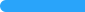 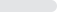 B.数学、语文、英语、物理、化学16.67%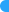 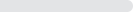 C.语文、英语、数学、化学、物理320%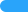 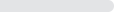 D.语文、数学、英语、物理、化学213.33%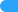 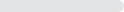 选项小计比例A.缩进746.67%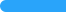 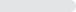 B.字符间距 (答案)320%C.字形16.67%D.字体颜色426.67%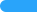 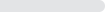 选项小计比例A.三个16.67%B.一个16.67%C.多个 (答案)1280%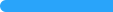 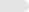 D.两个16.67%选项小计比例A.前置评价320%B.即时评价213.33%C.量化评价213.33%D.质化评价 (答案)853.33%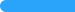 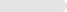 选项小计比例A.发展性评价426.67%B.诊断性评价320%C.个体内差异评价 (答案)533.33%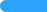 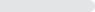 D.相对评价320%